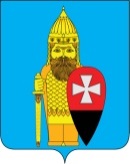 СОВЕТ ДЕПУТАТОВ ПОСЕЛЕНИЯ ВОРОНОВСКОЕ В ГОРОДЕ МОСКВЕ РЕШЕНИЕ08.02.2023 № 02/01Об отчете МО МВД России «Красносельское» г. Москвы «О результатах оперативно – служебной деятельности МО МВД России «Красносельское» г. Москвы за 12 месяцев 2022 года и задачах на предстоящий период»Заслушав отчет МО МВД России «Красносельское» г. Москвы «О результатах оперативно – служебной деятельности МО МВД России «Красносельское» г. Москвы за 12 месяцев 2022 года и задачах на предстоящий период»;Совет депутатов поселения Вороновское решил:1. Принять к сведению отчет МО МВД России «Красносельское» г. Москвы «О результатах оперативно – служебной деятельности МО МВД России «Красносельское» г. Москвы за 12 месяцев 2022 года и задачах на предстоящий период» (приложение).2. Опубликовать настоящее решение в бюллетене «Московский муниципальный вестник» и разместить на официальном сайте администрации поселения Вороновское.3. Контроль за исполнением настоящего решения возложить на главу поселения Вороновское Царевского Е.П.Главапоселения Вороновское                                                                      Е.П. ЦаревскийПриложениек решению Совета депутатовпоселения Вороновское в городе Москвеот 08.02.2023 № 02/01Отчет ВРИО начальника МО МВД России «Красносельское» г. Москвы «О результатах оперативно – служебной деятельности МО МВД России «Красносельское» г. Москвы за 12 месяцев 2022 года и задачах на предстоящий период»Подводя итоги оперативно-служебной деятельности за 12 месяцев 2022 года хочу отметить, что результаты работы Отделения свидетельствует о том, что комплекс принимаемых мер, направленных на повышение эффективности борьбы с преступностью и обеспечения правопорядка, позволил в целом обеспечить контроль за стабильностью криминальной обстановки в районе.Сначала хотел бы остановиться на общих данных о состоянии криминогенной обстановки на территории района.За 12 месяцев 2022 года на обслуживаемой территории МО МВД России «Красносельское» г. Москвы зарегистрировано 333 преступлений, снижение на 79 или 19.2 %. Нагрузка на одну штатную единицу составляет 5,6 преступления.Лица установлены в 153 случаях, рост на 23 % (с 118 до 153).Нагрузка на одну штатную единицу составляет 1,4 преступления.Раскрыто 171 преступление, рост на 67,6%, + 69. Нагрузка на одну штатную единицу составляет 2,3 преступление.За 12 месяцев 2022 г. на обслуживаемой территории зарегистрировано 121 преступление небольшой тяжести, что меньше на 24 или 24,7 %.Преступления средней тяжести зарегистрировано 115, снижение на 13,5%, - 18.Тяжких и особо тяжких преступлений зарегистрировано 97 преступлений, снижение на 85 или 46,7%.С целью снижения количества совершаемых квартирных краж, разбоев, грабежей осуществляется отработка территория, с целью выявления мест сбыта имущества, добытого преступным путем, а именно ломбарды, комиссионные скупки, места скопления лиц без определенного места жительства, анализируются аналогичные преступления на территории других районов г. Москвы.С целью профилактики мошеннических действий в отношении пожилых людей с населением проводятся разъяснительные беседы. Основная цель данного мероприятия — профилактика правонарушений и предупреждение преступлений в отношении социально незащищенных категорий населения, в первую очередь, пожилых людей, пенсионеров.С целью предупреждения совершения подобного рода преступлений, участковые сотрудники УУП в ходе подворно-поквартирного обхода жилого сектора своих административных участков проводят с гражданами разъяснительные беседы, рассказывают на конкретных примерах о разных схемах обмана, которые совершаются на территории г. Москвы.Проведенной профилактической работой удалось снизить число совершаемых преступлений, связанных с:- кражи на 28,8 % (с 184 до 131) лиц установлено 69;- мошенничество на 19,57% (с 92 до 74) лиц установлено 58.Значительное влияние на состояние оперативной обстановки оказывают преступления, связанные с незаконным оборотом наркотических средств.На территории района за отчетный период 2022 года произошло значительное снижение зарегистрированных преступлений данной категории на 62,96 % (с 27 до 10) лиц установлено 11, из них сбыт наркотических средств снизился на 64,71 % (с 17 до 6) лиц установлено 5.Анализ результатов работы по противодействию преступности показывает, принимаемыми мерами нам удалось достичь положительной динамики в раскрытии преступлений, число которых по сравнению с прошлым годом составило 200 (в 2021 году 132 преступления) из них:- тяжких и особо тяжких преступлений на 56 %;- квартирные кражи на 17%.Снизилось число раскрытых преступлений таких как:- незаконный оборот наркотических средств на 23,1%;- разбои на 66,7 % (по округу на -66,7%).За 12 месяцев 2022 года уголовные дела по признакам состава преступления, предусмотренного ст. 322.1. УК РФ «Организация незаконной миграции», не выявлено, однако, сотрудниками МО МВД России «Красносельское» г. Москвы выявлено 18 фактов фиктивной постановки иностранных граждан на миграционный учет по мету пребывания и месту жительства. В отношении собственников жилья возбуждены уголовные дела, по признакам преступления, предусмотренного ст. ст. 322.2, 322.3 УК РФ.На том же уровне осталось количество направленных в суд уголовных дел, неправомерное завладение транспортным средством-1.По итогам 12 месяцев 2022 года число преступлений, совершаемых в общественных местах увеличилось, а именно 110 преступлений, в 2021 году 106, преступление, раскрыто на 1,5 % меньше (с 67 до 66), число преступлений, совершаемых па улицах увеличилось на 12,7 % (с 63 до 71), раскрываемость увеличилась на 22,2% (с 36 до 44). В основном это кражи, которые совершаются в вечернее и ночное время суток.В целях недопущения совершения преступлений на улицах района особое внимание уделяется работе нарядов, задействованных в системе единой дислокации, проверке лиц, находящихся в ночное время на улицах района, на приближение маршрутов к местам массового нахождения граждан.В том числе на обслуживаемой территории, организована работа по взаимодействию с администрациями поселений на предмет выявления бесхозного автотранспорта и его эвакуации, а также выявления и пресечения деятельности юридических и физических лиц, причастных к организации и осуществлению незаконной миграции, выявления мест незаконной концентрации иностранных граждан.Сотрудниками ППCП увеличилось число раскрытых преступлений, а именно 86,7% (с 15 до 28).Уголовным розыском раскрыто 27 преступлений, нагрузка на одного оперуполномоченного составила 3.УУП раскрыто 26 преступлений, нагрузка на одного участкового уполномоченного составила 2.Одним из важных направлений является профилактика преступлений среди несовершеннолетних.За отчетный период преступлений инспектором ПДН раскрыто 1 преступление.За 12 месяцев 2022 г. составлено 37 административных протокола.Поставлено на профилактический учет 11 несовершеннолетних и 13 неблагополучных родителя, отрицательно влияющих на своих детей. На территории обслуживания за отчетный период не было выявлено групповых преступлений с участием взрослых лиц.За отчетный период в дежурную часть доставлено 39 несовершеннолетних, 1 несовершеннолетний в ЦВСНП ГУ МВД России по г. Москве, доставленные несовершеннолетние переданы родителям.Сотрудником ПДН во взаимодействии с УУП, ГУР на административных участках проводится отработка лиц, с целью выявления несовершеннолетних причисляющих себя к неформальным молодежным объединениям, а также взрослых лиц вовлекающих несовершеннолетних в неформальные молодежные объединения.Одним из важнейших вопросов оперативно-служебной деятельности отделения является соблюдение учетно-регистрационной дисциплины.Так, за 12 месяцев 2022 года зарегистрировано в KУCП 11631 сообщений o преступлениях, об административных правонарушениях, о происшествиях.Всего за 12 месяцев 2022 года вынесено 3761 постановления об отказе в возбуждении уголовного дела.Всего за 12 месяцев 2022 г. в KУCП зарегистрировано 5055 сообщений о преступлениях и происшествиях.Возбуждено 237 уголовных дел.При выявлении нарушений проводятся служебные проверка с привлечением виновных сотрудников к дисциплинарной ответственности.В МО МВД России «Красносельское» г. Москвы проводится постоянная работа по снижению некомплекта.Проводимая работа дала определенный результат, однако коренного перелома в комплектовании отделения не произошло.Численность сотрудников по штату — 88 единиц.По состоянию на 13.01.2023 некомплект личного состава отделения составляет 30 единиц.В целом деятельность МО МВД России «Красносельское» г. Москвы по итогам 12 месяцев 2022 года, в соответствии с приказом МВД России № 1040 от 31.12.2013 «Вопросы оценки деятельности территориальных органов Министерства внутренних дел Российской Федерации», оценена на 49,98 балла, отделение занимает 2 место по УВД, 97 место по городу.Учитывая изложенное, а также в целях стабилизации оперативной обстановки, укрепления правопорядка мы приложим все возможные усилия, и необходимый комплекс мер, направленный на предупреждение и раскрытия тяжких и особо тяжких преступлений, а также укрепления законности, учетно- регистрационной исполнительской дисциплины.В настоящее время ситуация проанализирована, понимая, что с учетом допущенных негативных тенденций, просчетов в оперативно-служебной деятельности, из-за которых, в целом, формируется облик Отделения, определяется уровень и степень доверия к нам граждан, в предстоящем периоде мы приложим все возможные усилия, направленные на предупреждение и раскрытие тяжких и особо тяжких преступлений, а также укрепление законности, учетно - регистрационной и исполнительской дисциплины.Руководящий и личный состав Отдела понимает важность и необходимость поставленных задач, приложит все усилия для устранения имеющихся недостатков в полном объеме.